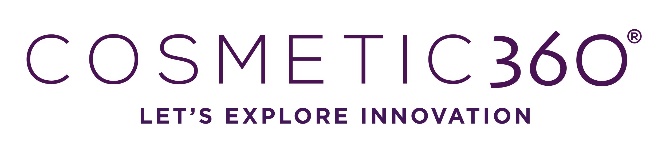 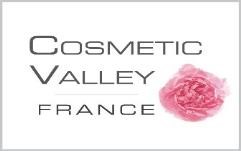 Call for conference – Artificial Intelligence & Cosmetic Please fill in this document and send it before 10/07/2022 to Fanélie SAUVAGERE fsauvagere@cosmetic-valley.com COSMETIC 360, the international innovation fair for cosmetic and perfume industry, will be organized on 12th and 13th of October 2022 in Paris.  During this fair, 4 conferences will be organized on the subject of Artificial Intelligence.CONFERENCEPhotography of the speaker, to join at the application. Name EmailFunctionName of the company or research unitEmail Conference themePlease choose the theme corresponding to your conference subjectArtificial Intelligence and Social AcceptanceArtificial intelligence and environmental dataArtificial intelligence and marketingArtificial intelligence and industrial performanceTitle of your conferencePrecise the title of your conference                                                         Key-words Precise 5 key words about your conference subjectSummary of the conferencePlease describe in a few lines the context (in case of a conference with several, indicate it)